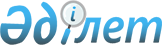 О внесении изменений и дополнения в приказ Министра юстиции Республики Казахстан от 21 октября 2004 года № 305 "Об утверждении Инструкции об организации воспитательной работы с осужденными в исправительных учреждениях Министерства юстиции Республики Казахстан"
					
			Утративший силу
			
			
		
					Приказ Министра юстиции Республики Казахстан от 17 сентября 2009 года № 125. Зарегистрирован в Министерстве юстиции Республики Казахстан 28 октября 2009 года № 5835. Утратил силу приказом Министра внутренних дел Республики Казахстан от 30 марта 2012 года № 184

      Сноска. Утратил силу приказом Министра внутренних дел РК от 30.03.2012 № 184 (вводится в действие по истечении десяти календарных дней после дня его первого официального опубликования).      Руководствуясь подпунктом 3) пункта 2 статьи 7 Закона Республики Казахстан "Об органах юстиции", ПРИКАЗЫВАЮ:



      1. Внести в приказ Министра юстиции Республики Казахстан от 21 октября 2004 года № 305 "Об утверждении Инструкции об организации воспитательной работы с осужденными в исправительных учреждениях Министерства юстиции Республики Казахстан" (зарегистрированный в Реестре государственной регистрации нормативных правовых актов за № 3228), с дополнениями и изменениями, внесенными приказами Министра юстиции Республики Казахстан от 27 февраля 2006 года № 69 "О внесении дополнения в приказ Министра юстиции Республики Казахстан от 21 октября 2004 года № 305 "Об утверждении Инструкции об организации воспитательной работы с осужденными в исправительных учреждениях Министерства юстиции Республики Казахстан" (зарегистрированный в Реестре государственной регистрации нормативных правовых актов за № 4118), от 21 июня 2007 года № 185 "О внесении изменений и дополнений в некоторые приказы Министра юстиции Республики Казахстан по вопросам уголовно-исполнительной системы" (зарегистрированный в Реестре государственной регистрации нормативных правовых актов за № 4794), от 5 декабря 2007 года № 327 "О внесении дополнений и изменений в некоторые приказы Министра юстиции Республики Казахстан" (зарегистрированный в Реестре государственной регистрации нормативных правовых актов за № 5064, опубликованный в "Юридической газете" 25 января 2008 года, № 12 (1412), следующие изменения и дополнение:



      преамбулу приказа изложить в следующей редакции:

      "В соответствии с Уголовно-исполнительным кодексом Республики Казахстан, ПРИКАЗЫВАЮ:";



      в Инструкции об организации воспитательной работы с осужденными в исправительных учреждениях Министерства юстиции Республики Казахстан, утвержденной указанным приказом:



      пункт 84 изложить в следующей редакции:

      "84. Не позднее, чем за 20 дней до окончания срока отбывания наказания, а при освобождении по иным основаниям, в течение одного рабочего дня после освобождения, в горрайорганы внутренних дел по избранному им месту жительства направляется извещение (приложение 10).";



      в приложении 10:

      после слов "на лицо, освобождаемое", "освобожден(а)" дополнить соответственно словами "(освобожденное)" и "освободился(ась)".



      2. Контроль за исполнением настоящего приказа возложить на председателя Комитета уголовно-исполнительной системы Министерства юстиции Республики Казахстан.



      3. Настоящий приказ вводится в действие со дня его государственной регистрации.      Министр юстиции

      Республики Казахстан                       Р. Тусупбеков      "СОГЛАСОВАНО"

      Генеральный Прокурор

      Республики Казахстан

      _____________ К. Мами

      28 сентября 2009 года
					© 2012. РГП на ПХВ «Институт законодательства и правовой информации Республики Казахстан» Министерства юстиции Республики Казахстан
				